Муниципальное автономное дошкольное образовательное  учреждение«Детский сад № 7 г.Шимановска» «Формирование культурно-гигиенических навыков у детей раннего возраста»Консультация для родителей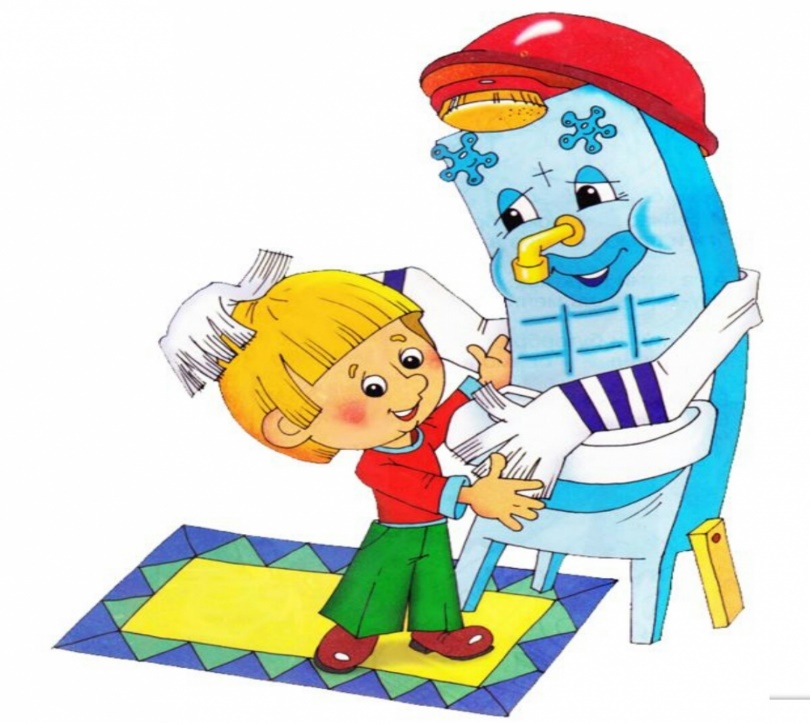                                                                                                                Слепнёва Г.М.Одной из важнейших  составных частей культуры поведения человека, являются культурно-гигиенические навыки. С самого раннего возраста необходимо прививать детям любовь к чистоте и опрятности, потому как, несомненно, это залог физического и психологического здоровья. Привитые с детства навыки приносят огромную пользу в дальнейшей жизни.Одной из главных задач в работе с детьми 1 младшей группы (от 2 до 3 лет) детского сада является воспитание культурно-гигиенических навыков – опрятности, аккуратности в быту, навыков культуры еды, как неотъемлемой части культуры поведения. Чтобы облегчить ребенку освоение новых навыков, необходимо делать этот процесс доступным, интересным и увлекательным. Продолжать учить детей под контролем взрослого, а затем самостоятельно мыть руки после загрязнения и перед едой, насухо вытирать лицо и руки личным полотенцем. Учить с помощью взрослого приводить себя в порядок. Формировать навык пользования индивидуальными предметами (носовым платком, салфеткой, полотенцем, расчёской, горшком). В процессе еды побуждать детей к самостоятельности, учить держать ложку. В процессе одевания и раздевания напоминать детям их порядок. При небольшой помощи взрослого учить снимать одежду, обувь (расстёгивать пуговицы спереди, застёжки на липучках); в определённом порядке аккуратно складывать снятую одежду; правильно надевать одежду и обувь.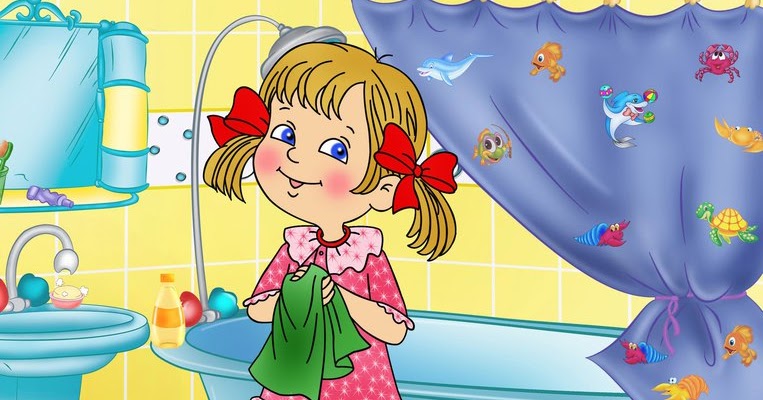 Воспитание культурно-гигиенических навыков включает широкий круг задач: Развивать культурно-гигиенические навыки, формировать простейшие навыки поведения во время еды, умывания. Формировать привычку следить за своим внешним видом, умение правильно пользоваться мылом, мыть руки, лицо; насухо вытираться после умывания, вешать полотенце на место, пользоваться расческой, носовым платком.Формировать навыки поведения за столом : пользоваться правильно ложкой, салфеткой; не крошить хлеб, пережевывать пищу с закрытым ртом, не разговаривать за столом, не разговаривать с полным ртом. Формировать начальные представления о ценности здоровья, о том, что здоровье начинается с чистоты тела, что чистота-красота-здоровье – это неразделимые понятия. Формировать потребность в соблюдении навыков гигиены и опрятности в повседневной жизни. Привлекать родителей к соблюдению и развитию навыков личной гигиены дома.В младшем возрасте необходимые навыки лучше всего усваиваются детьми в играх специально направленного содержания, однако для более успешного формирования и закрепления навыков гигиены на протяжении периода дошкольного детства целесообразно сочетать словесный и наглядный способы, используя специальные наборы материалов по гигиеническому воспитанию в детском саду, разнообразные сюжетные картинки, символы.Например:при умывании:Водичка, водичка,
Умой мое личико
Чтобы глазоньки блестели,
Чтобы щечки алели,
Чтоб смеялся роток,
Чтоб кусался зубок.
Теплою водою
Руки чисто мою.
Кусочек мыла я возьму
И ладошки им потру.Для привития культурно-гигиенических навыков у детей используются:-алгоритмы одевания, умывания, складывания одежды в шкафчиках.
     -показ, пример, объяснение, пояснение, поощрение.
     -беседы.
      -упражнения в действиях.
      -игровые приёмы, сюжетно-ролевые («Семья»).
      - дидактические игры «Кому что нужно?», «Для чего нужен предмет».
      - игры – имитации «Моем руки», «Одеваемся на прогулку».
      -решение проблемных ситуаций «У куклы грязные руки», «Научим Незнайку правильно мыть руки», «Научим куклу Катю одеваться».
       -чтение потешек «Водичка, водичка», «Спать пора», «Каша из гречки».
       -использование стихотворения «Мойдодыр», «Федорино горе».
       - чтение сказки.
     -работа с раскрасками.
     - игры-путешествия «В страну Чистюлию».
     -игры-эксперименты «Чистый-грязный».
      -рассматривание сюжетных и предметных картинок «Что это и для чего?», «Так делать нельзя».Культурно-гигиенические навыки нуждаются в постоянном закреплении, поэтому одним из ведущих приёмов во всех возрастных группах является повторение действий, упражнение, без этого навык не может быть сформирован.